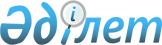 О назначении Национального координатора от Республики Казахстан по Глобальному экологическому фонду (Global Environment Facility)
					
			Утративший силу
			
			
		
					Постановление Правительства Республики Казахстан от 1 июня 2022 года № 352. Утратило силу постановлением правительства Республики Казахстан от 29 марта 2024 года № 241.
      Сноска. Утратило силу постановлением Правительства РК от 29.03.2024 № 241.
      Правительство Республики Казахстан ПОСТАНОВЛЯЕТ:  
      1. Назначить Национальным координатором от Республики Казахстан по Глобальному экологическому фонду (Global Environment Facility) вице-министра экологии, геологии и природных ресурсов Республики Казахстан Сулейменову Зульфию Булатовну. 
      2. Признать утратившим силу постановление Правительства Республики Казахстан от 19 декабря 2019 года № 941 "О назначении Национального координатора от Республики Казахстан по Глобальному экологическому фонду (Global Environment Facility)". 
      3. Настоящее постановление вводится в действие со дня его подписания. 
					© 2012. РГП на ПХВ «Институт законодательства и правовой информации Республики Казахстан» Министерства юстиции Республики Казахстан
				
      Премьер-Министр      Республики Казахстан

А. Смаилов 
